「しゃぼん玉」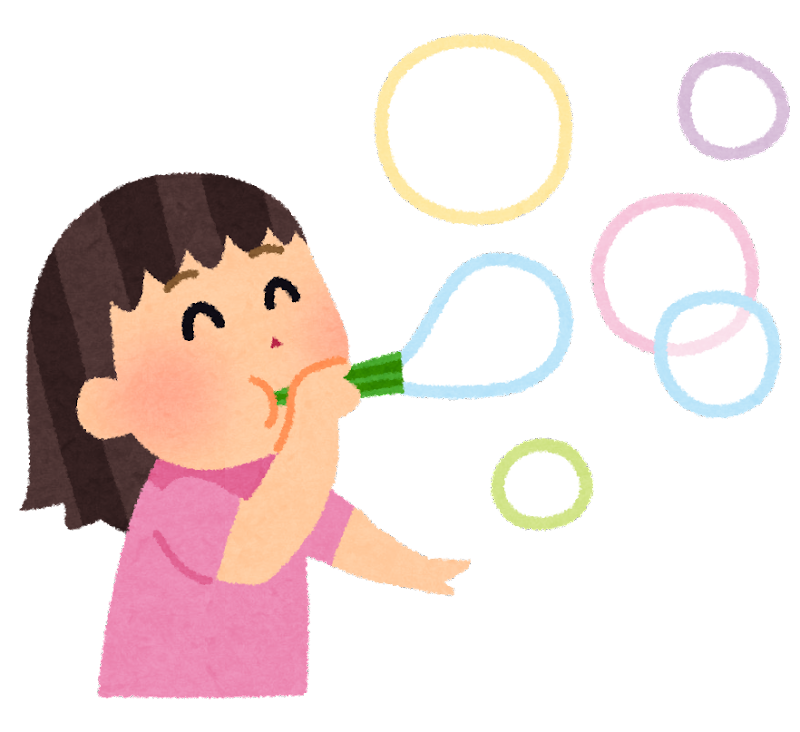 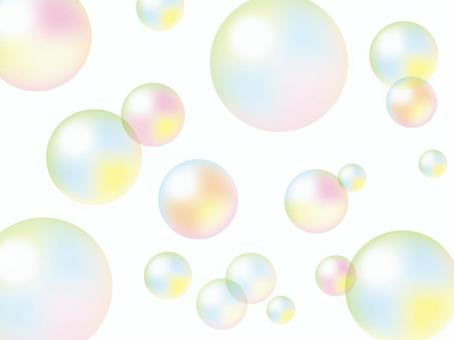 野口雨情作詞・中山晋平作曲しゃぼん玉　とんだやねまで　とんだやねまで　とんでこわれて　きえたしゃぼん玉　きえたとばずに　きえたうまれて　すぐにこわれて　きえたかぜかぜ　ふくなしゃぼん玉　とばそ「しゃぼん玉」野口雨情作詞・中山晋平作曲ゃぼん玉　んだ    ねまで　んだねまで　んで    わて　えたゃぼん玉　えた     ばずに　えたまれて　ぐに     わて　えたぜかぜ　くな    ゃぼん玉　ば